 ДЕПАРТАМЕНТ ОБРАЗОВАНИЯ АДМИНИСТРАЦИИ ГОРОДА ТОМСКАИнформационно-методический центр города ТомскаИНФОРМАЦИЯ С 16.11.2020График индивидуальных консультаций и контакты методистов МАУ ИМЦ на период дистанционной работыМАУ ИМЦ В СОЦИАЛЬНЫХ СЕТЯХ! ПРИСОЕДИНЯЙТЕСЬ! 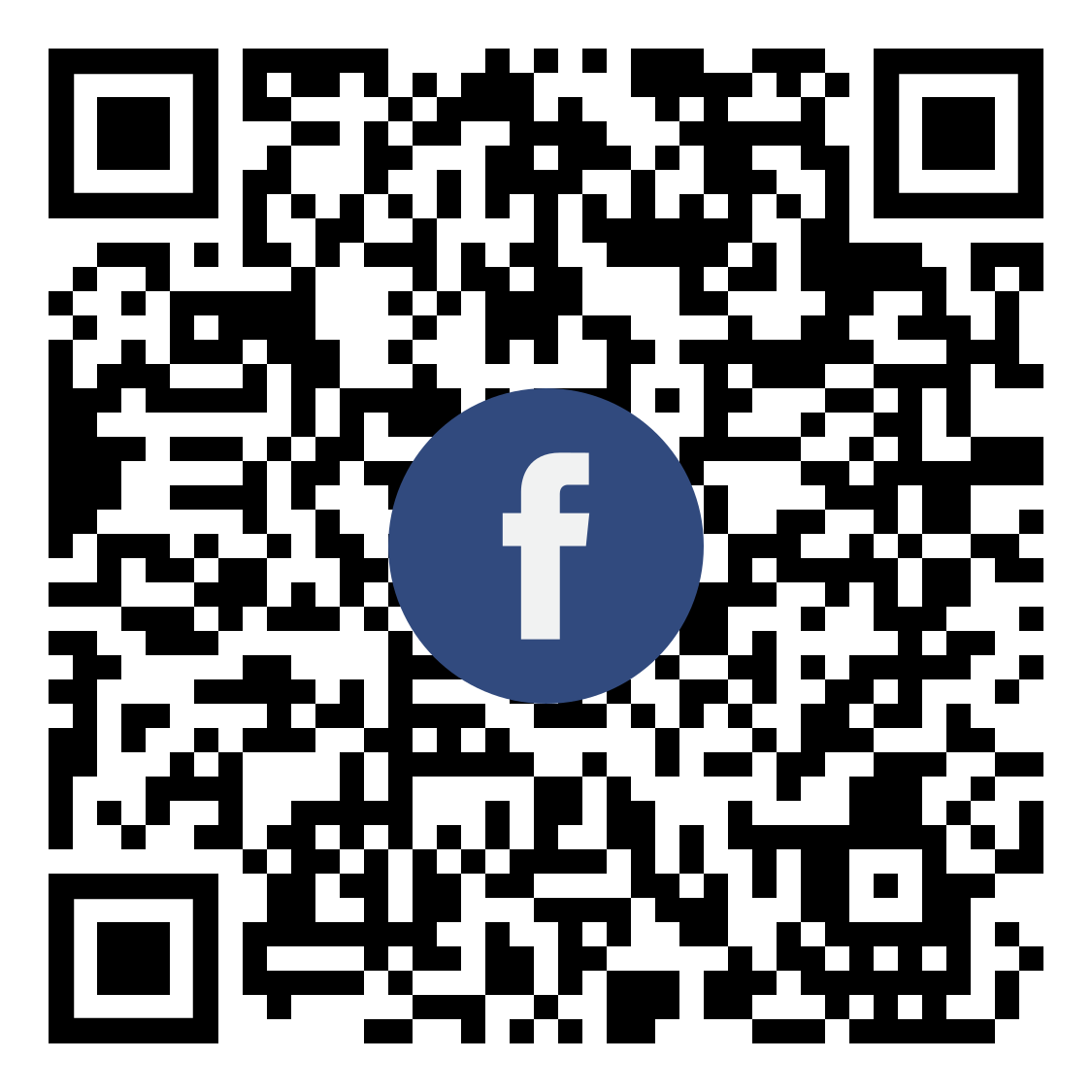 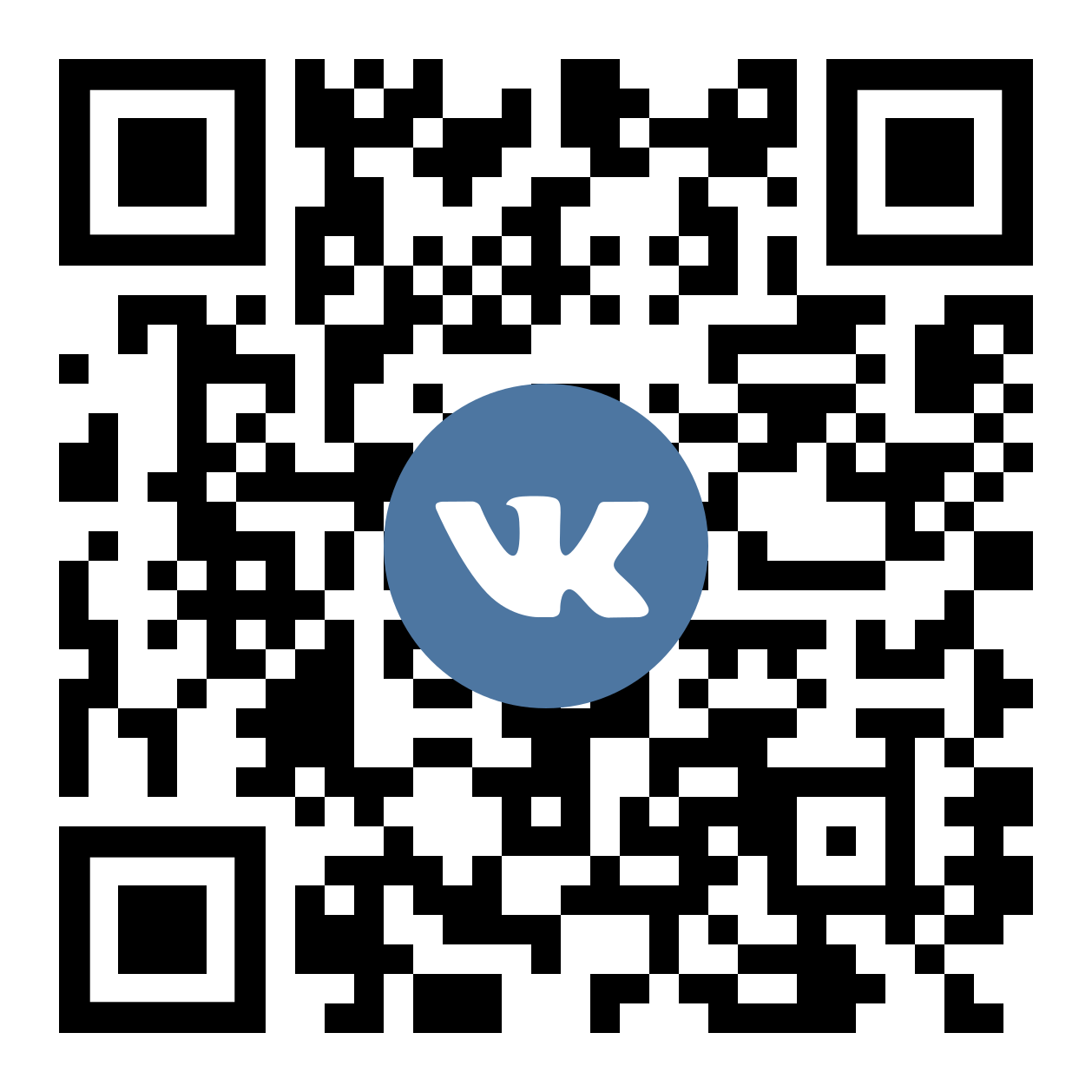 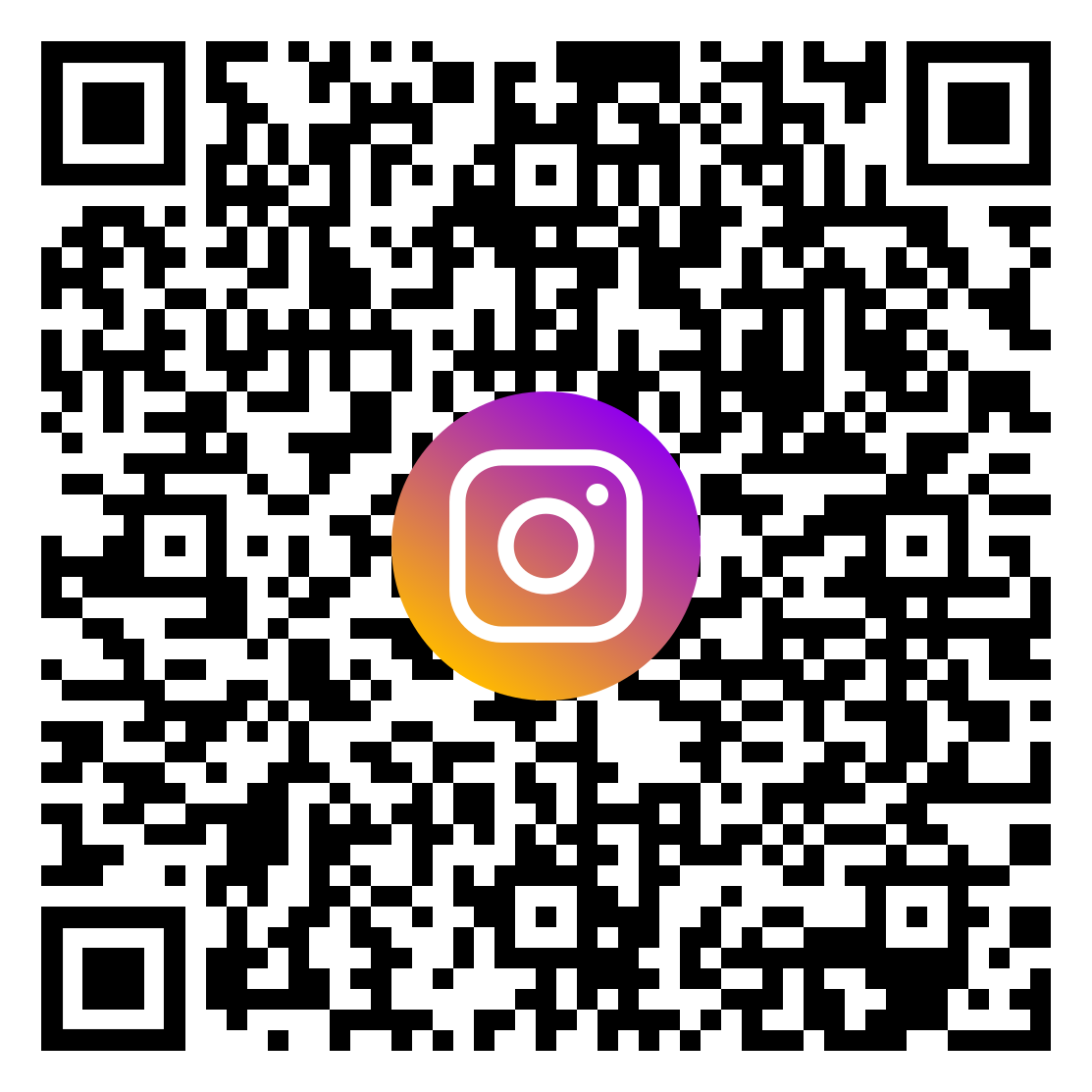 №п/пФИОДолжностьДень, время консультацииВид связиВид связиВид связи№п/пФИОДолжностьДень, время консультацииЭлектронная почтаСотовый телефонСоциальные cети1Пустовалова Вега ВадимовнадиректорVega_2005_11@mail.ru8-923-415-39-97 (обязательно предварительное смску или сообщение в ватсапе, кто Вы)https://vk.com/id3678686763Ковбаса Екатерина Александровнаначальник отдела образовательных услуг, методист по истории и обществознаниюВторник 08.30-17.30kovbasa.eksan@mail.ru89138687632 Группа учителей истории и обществознания  What App Ссылка для вступления:https://chat.whatsapp.com/GREIxCihdAKGdbemaDsXY4 4Буркова Татьяна Дмитриевнаметодист по физике и астрономииВторник    15.00-17.30tabbur@mail.ru89528076361 (16-00 до 20-00)Группы в WhatsApp (физики г. Томска, молодые физики Томска) группа учителя физики в Telegram, instagram burkova.tanya5Коряковцева Ирина Владимировнаметодист по русскому языку и литературеПонедельник 15.00 -17.30 Среда  15.00-17.30korira210776@gmail.com89526796653 до 19.006Надточий Елена Владимировнаметодист по физической культуреСреда8.30-12.30nadtochiy80@bk.ru89539274178группа в WhatsApp (Учителя физической культуры Томска)7Родионова Светлана Михайловнаметодист по иностранным языкамВторник14.00-17.00rosmsib@mail.ru89138586166https://vk.com/id1781251578Тереков Руслан Юрьевичметодист по ОРКСЭ/ ОДНКРЧетверг 15.00-17.30r.j.terekov@gmail.com8-952-175-54-61https://vk.com/r.j.terekov9Доронин Денис Андреевичметодист по ОБЖПятница 15.00-17.00doronin_d.a@mail.ru8-923-444-24-38 (08.00-20.00)10Тимофеева Алла Ивановнаметодист по детской и подростковой психологииВторник10.00 - 13.0015.00 - 17.30alla.timofeewa2013@yandex.ru8-913-883-73-7511Назмутдинова Динара Наильевнаметодист по детской психологииПонедельник 09.00-16.00ladidi25@mail.ru8-905-990-45-53instagram psihologi_doo_v_tomskeеhttps://www.instagram.com/psihologi_doo_v_tomske/12Бовкун Татьяна Николаевнаметодист по коррекционному образованиюВторник15.00-17.30bovkun79@yandex.ru8-952-179-8962instagram Логопеды города Томска, https://www.instagram.com/logoped.tomska13Осипова Оксана Александровнаметодист, зам.директораПонедельник 08.30-16.00ooa555@yandex.ru89528925440
звонки c 11-12.00, c 15-16.00Instagram, Metodist_region70
Писать в Direct14Казадаева Татьяна Владимировнаметодист по дошкольному образованиюПонедельник08.30-16.00tatyana.kazadaeva@mail.ru8 952 158 89 46 c 10.00 до 14.0015Кан Любовь Ивановнаметодист по начальным классамВторник   08.30-13.00 14.00-17.30kan6119@gmail.com89131105815 с 8.30 до 18.00 Instagram, K_tatyana100Писать в  Direct16Зинченко Нина Николаевнаметодист по географии, технологииПонедельник    09.00-13.00 Среда  09.00 - 13.00 14.00 - 17.30zinchenkonina@rambler.ru89528089502 c 9.00-17-3017Андрейченко Надежда Владимировнаметодист по начальным классамВторник15.00-17.30nadya506@yandex.ru89234196100 с 13.30 до 17.30Писать в Direct18Задорожная Елена Васильевнаначальник отдела ЦМИОzadoroznaaelena15@gmail.com89521521878 с 8-30 до 17-3019Примакова Ирина Александровнаметодист отдела ЦМИОprimakova@imc.tomsk.ru89059915548   (предварительное смску или сообщение в ватсапе) с 8.30 до 17.3020Коннова Марина Владимировнаметодист по химии, биологии,  методист отдела ЦМИОВторник 09.00 - 13.00  14.00 - 17.00 konnova@imc.tomsk.ru89131128911 с 8.30 до 17.3022Павленко Юлия Евгеньевнаметодист отдела ЦМИОuepavlenko@gmail.com8-962-781-41-9123Епифанцева Светлана Михайловнаметодист отдела ЦМИО, и.о.начальника отдела ПКsvetlanaepifancevaa@gmail.com8-909-538-19-9025Евжик Ирина Станиславовнаметодистevzhik@obr.admin.tomsk.ru8 913 815-07-0526Яковлева Ольга Евгеньевнаметодистolga541909@gmail.com8 923404203027 Ягодкина Ксения Викторовнаметодист, сопровождение сайта  http://moodle.imc.tomsk.ru/yaks-imc@yandex.ru8-913-8582092 (What’sApp)28ЗлобинаАнна Константиновнаметодист по управлениюЧетверг08.30-13.0015.00-18.00е-mail: zlobina@imc.tomsk.rumetodist5454@mail.ruWhatsApp 8 913 827- 66- 588-953-929-16-77 Telegram 8 953 929 16-77ВКонтакте https://vk.com/id493450438Инстаграм https://www.instagram.com/zlobina_anna_imc/?hl=ruhttps://www.facebook.com/profile.php?id=100004116300623группы в WhatsApp: замдиректора г.Томска, ШНЗД, ШЦП, ОУР № п/п№ п/пМероприятиеДатапроведенияМестопроведенияДля педагогов, желающих принять участие в конкурсе профессионального мастерства «Воспитатель года России-2021» в рамках обучающей программы «Мастерство. Труд. Вдохновение» онлайн семинар-практикум «Доклад-презентация» 22.10.2020 в 14.00, вход по ссылке http://moodle.imc.tomsk.ruДля педагогов, желающих принять участие в конкурсе профессионального мастерства «Воспитатель года России-2021» в рамках обучающей программы «Мастерство. Труд. Вдохновение» онлайн семинар-практикум «Доклад-презентация» 22.10.2020 в 14.00, вход по ссылке http://moodle.imc.tomsk.ruДля педагогов, желающих принять участие в конкурсе профессионального мастерства «Воспитатель года России-2021» в рамках обучающей программы «Мастерство. Труд. Вдохновение» онлайн семинар-практикум «Доклад-презентация» 22.10.2020 в 14.00, вход по ссылке http://moodle.imc.tomsk.ruДля педагогов, желающих принять участие в конкурсе профессионального мастерства «Воспитатель года России-2021» в рамках обучающей программы «Мастерство. Труд. Вдохновение» онлайн семинар-практикум «Доклад-презентация» 22.10.2020 в 14.00, вход по ссылке http://moodle.imc.tomsk.ruДля педагогов, желающих принять участие в конкурсе профессионального мастерства «Воспитатель года России-2021» в рамках обучающей программы «Мастерство. Труд. Вдохновение» онлайн семинар-практикум «Доклад-презентация» 22.10.2020 в 14.00, вход по ссылке http://moodle.imc.tomsk.ruДля педагогов, желающих принять участие в муниципальном этапе конкурса «Учитель года России-2021»:Мероприятия в рамках обучающей программы «Мастерство. Труд. Вдохновение»:Офлайн. Консультация «Требования к оформлению презентации». Ссылка на мероприятие будет выслана участникам на личную почту. Справки по тел. 8-913-883-73-75, Тимофеева Алла ИвановнаДля педагогов, желающих принять участие в муниципальном этапе конкурса «Учитель года России-2021»:Мероприятия в рамках обучающей программы «Мастерство. Труд. Вдохновение»:Офлайн. Консультация «Требования к оформлению презентации». Ссылка на мероприятие будет выслана участникам на личную почту. Справки по тел. 8-913-883-73-75, Тимофеева Алла Ивановна17.11.202015.00Офлайнhttp://moodle.imc.tomsk.ruДля зам.директоров по НМР, УВР, УР, координаторов инклюзивного образования:Офлайн семинар «Инклюзивная практика в общеобразовательной школе при проведении мониторинга развития УУД обучающихся с ОВЗ». Из опыта  МАОУ СОШ № 43.Ссылка для просмотра будет отправлена на личную эл.почту после регистрации (срок регистрации по 17.11.2020) по ссылке:  https://forms.gle/Sbtw8jPqKyFuXPDU8 или  QR-КОДу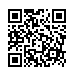 Для зам.директоров по НМР, УВР, УР, координаторов инклюзивного образования:Офлайн семинар «Инклюзивная практика в общеобразовательной школе при проведении мониторинга развития УУД обучающихся с ОВЗ». Из опыта  МАОУ СОШ № 43.Ссылка для просмотра будет отправлена на личную эл.почту после регистрации (срок регистрации по 17.11.2020) по ссылке:  https://forms.gle/Sbtw8jPqKyFuXPDU8 или  QR-КОДус 18.11.2020http://moodle.imc.tomsk.ruДля зам.директоров по НМР, УВР, УР, ВР, ИД, МР:ВНИМАНИЕ! Онлайн семинар «Модель взаимодействия ООУ и родительской общественности с целью повышения уровня родительской компетентности в вопросах воспитания развивающейся конкурентоспособной личности» (стажировочная площадка МАОУ Гуманитарный лицей)Ссылка для участия в мероприятии будет отправлена на личную эл.почту после регистрации (срок регистрации по 17.11.2020) по ссылке:  https://forms.gle/Sbtw8jPqKyFuXPDU8 или  QR-КОДуДля зам.директоров по НМР, УВР, УР, ВР, ИД, МР:ВНИМАНИЕ! Онлайн семинар «Модель взаимодействия ООУ и родительской общественности с целью повышения уровня родительской компетентности в вопросах воспитания развивающейся конкурентоспособной личности» (стажировочная площадка МАОУ Гуманитарный лицей)Ссылка для участия в мероприятии будет отправлена на личную эл.почту после регистрации (срок регистрации по 17.11.2020) по ссылке:  https://forms.gle/Sbtw8jPqKyFuXPDU8 или  QR-КОДу18.11.202009.00Онлайнhttp://moodle.imc.tomsk.ruДля зам.директоров по НМР, УВР, УР, разработчиков программы развития ООУ:Офлайн практикум «Техника SWOT-анализа. Ключевые факторы успеха» Занятие 3. (стажировочная площадка МАОУ СОШ № 14 им. А.Ф. Лебедева)Ссылка для просмотра и скачивания материалов будет отправлена на личную эл.почту после регистрации (срок регистрации по 17.11.2020) по ссылке:  https://forms.gle/Sbtw8jPqKyFuXPDU8 или  QR-КОДуДля зам.директоров по НМР, УВР, УР, разработчиков программы развития ООУ:Офлайн практикум «Техника SWOT-анализа. Ключевые факторы успеха» Занятие 3. (стажировочная площадка МАОУ СОШ № 14 им. А.Ф. Лебедева)Ссылка для просмотра и скачивания материалов будет отправлена на личную эл.почту после регистрации (срок регистрации по 17.11.2020) по ссылке:  https://forms.gle/Sbtw8jPqKyFuXPDU8 или  QR-КОДус 18.11.2020http://moodle.imc.tomsk.ruДля зам.директоров по НМР, УВР, УР, координаторов инклюзивного образования:Офлайн методическая кругосветка для логопедов, психологов, учителей, работающих с детьми ОВЗ «Особенности организации и проведения коррекционных и развивающих занятий для обучающихся с ОВЗ» (стажировочная площадка МАОУ лицей № 7).Ссылка для просмотра  будет отправлена на личную эл.почту после регистрации (срок регистрации по 24.11.2020) по ссылке:  https://forms.gle/Sbtw8jPqKyFuXPDU8 или  QR-КОДуДля зам.директоров по НМР, УВР, УР, координаторов инклюзивного образования:Офлайн методическая кругосветка для логопедов, психологов, учителей, работающих с детьми ОВЗ «Особенности организации и проведения коррекционных и развивающих занятий для обучающихся с ОВЗ» (стажировочная площадка МАОУ лицей № 7).Ссылка для просмотра  будет отправлена на личную эл.почту после регистрации (срок регистрации по 24.11.2020) по ссылке:  https://forms.gle/Sbtw8jPqKyFuXPDU8 или  QR-КОДус 25.11.2020http://moodle.imc.tomsk.ruДля зам.директоров по НМР, УВР, УР, ВР, ИД, МР:ВНИМАНИЕ! Онлайн семинар «Развитие тьюторской компетенции современного родителя» (стажировочная площадка МАОУ Гуманитарный лицей)Ссылка для просмотра  будет отправлена на личную эл.почту после регистрации (срок регистрации по 24.11.2020) по ссылке:  https://forms.gle/Sbtw8jPqKyFuXPDU8 или  QR-КОДуДля зам.директоров по НМР, УВР, УР, ВР, ИД, МР:ВНИМАНИЕ! Онлайн семинар «Развитие тьюторской компетенции современного родителя» (стажировочная площадка МАОУ Гуманитарный лицей)Ссылка для просмотра  будет отправлена на личную эл.почту после регистрации (срок регистрации по 24.11.2020) по ссылке:  https://forms.gle/Sbtw8jPqKyFuXPDU8 или  QR-КОДу25.11.202015.00Онлайнhttp://moodle.imc.tomsk.ruДля зам.директоров по НМР, УВР, УР, координаторов инклюзивного образования:Офлайн семинар-практикум «Образовательный квест и фотокросс как средство повышения познавательной активности обучающихся с ОВЗ» (стажировочная площадка МАОУ СОШ № 35 )Ссылка для просмотра  будет отправлена на личную эл.почту после регистрации (срок регистрации по 24.11.2020) по ссылке:  https://forms.gle/Sbtw8jPqKyFuXPDU8 или  QR-КОДуДля зам.директоров по НМР, УВР, УР, координаторов инклюзивного образования:Офлайн семинар-практикум «Образовательный квест и фотокросс как средство повышения познавательной активности обучающихся с ОВЗ» (стажировочная площадка МАОУ СОШ № 35 )Ссылка для просмотра  будет отправлена на личную эл.почту после регистрации (срок регистрации по 24.11.2020) по ссылке:  https://forms.gle/Sbtw8jPqKyFuXPDU8 или  QR-КОДус 25.11.2020Офлайнhttp://moodle.imc.tomsk.ruХIII Макариевских образовательных чтений - региональный этап XXIX Международных Рождественских образовательных чтений «Александр Невский: Запад и Восток, историческая память народа»1. Офлайн семинар “Роль Александра Невского в истории России” опыт педагогов МБОУ СОШ № 68 г. Томскаhttp://moodle.imc.tomsk.ru/course/view.php?id=75 или  QR-КОДу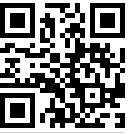 2. Офлайн семинар “Направления духовно-нравственного и патриотического воспитания дошкольников” опыт педагогов МАДОУ № 77 г. Томскаhttp://moodle.imc.tomsk.ru/course/view.php?id=75 или  QR-КОДу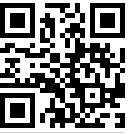 3.Онлайн встреча “Знакомство с ЧОУ “Свято-Георгиевской православной средней общеобразовательной школой” Ростовской областиhttp://moodle.imc.tomsk.ru/course/view.php?id=75 или  QR-КОДуХIII Макариевских образовательных чтений - региональный этап XXIX Международных Рождественских образовательных чтений «Александр Невский: Запад и Восток, историческая память народа»1. Офлайн семинар “Роль Александра Невского в истории России” опыт педагогов МБОУ СОШ № 68 г. Томскаhttp://moodle.imc.tomsk.ru/course/view.php?id=75 или  QR-КОДу2. Офлайн семинар “Направления духовно-нравственного и патриотического воспитания дошкольников” опыт педагогов МАДОУ № 77 г. Томскаhttp://moodle.imc.tomsk.ru/course/view.php?id=75 или  QR-КОДу3.Онлайн встреча “Знакомство с ЧОУ “Свято-Георгиевской православной средней общеобразовательной школой” Ростовской областиhttp://moodle.imc.tomsk.ru/course/view.php?id=75 или  QR-КОДу17.11.2020 в течение дня18.11.2020в течение дня19.11.202010.00 мск.ОфлайнОфлайнОнлайнДля педагогов ДОО:1. Офлайн семинар “Роль Александра Невского в истории России” в рамках ХIII Макариевских образовательных чтений. Опыт педагогов МБОУ СОШ № 68 г. Томскаhttp://moodle.imc.tomsk.ru/course/view.php?id=75 или  QR-КОДу2. Офлайн семинар “Направления духовно-нравственного и патриотического воспитания дошкольников” в рамках ХIII Макариевских образовательных чтений. Опыт педагогов МАДОУ № 77 г. Томскаhttp://moodle.imc.tomsk.ru/course/view.php?id=75 или  QR-КОДу3.Онлайн встреча “Знакомство с ЧОУ “Свято-Георгиевской православной средней общеобразовательной школой” Ростовской области в рамках ХIII Макариевских образовательных чтенийhttp://moodle.imc.tomsk.ru/course/view.php?id=75 или  QR-КОДу4. Онлайн семинар-практикум для педагогов ДОО “Теоретические основы дифференцированного подхода к детям: структура индивидуальности” в рамках стажировочной площадки “Ранняя профориентация дошкольников с учетом регионального компонента  “Сегодня дети - завтра профессионалы! Растем для Томска, растем для страны!” Опыт МАДОУ № 8http://moodle.imc.tomsk.ru/course/view.php?id=52 или  QR-КОДу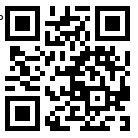 5. Онлайн семинар-практикум для педагогов ДОО “Проблемы развития способностей в детском возрасте” в рамках стажировочной площадки “Ранняя профориентация дошкольников с учетом регионального компонента “Сегодня дети - завтра профессионалы! Растем для Томска, растем для страны!” Опыт МАДУ № 8http://moodle.imc.tomsk.ru/course/view.php?id=52 или  QR-КОДу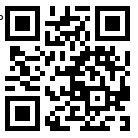 Для педагогов ДОО:1. Офлайн семинар “Роль Александра Невского в истории России” в рамках ХIII Макариевских образовательных чтений. Опыт педагогов МБОУ СОШ № 68 г. Томскаhttp://moodle.imc.tomsk.ru/course/view.php?id=75 или  QR-КОДу2. Офлайн семинар “Направления духовно-нравственного и патриотического воспитания дошкольников” в рамках ХIII Макариевских образовательных чтений. Опыт педагогов МАДОУ № 77 г. Томскаhttp://moodle.imc.tomsk.ru/course/view.php?id=75 или  QR-КОДу3.Онлайн встреча “Знакомство с ЧОУ “Свято-Георгиевской православной средней общеобразовательной школой” Ростовской области в рамках ХIII Макариевских образовательных чтенийhttp://moodle.imc.tomsk.ru/course/view.php?id=75 или  QR-КОДу4. Онлайн семинар-практикум для педагогов ДОО “Теоретические основы дифференцированного подхода к детям: структура индивидуальности” в рамках стажировочной площадки “Ранняя профориентация дошкольников с учетом регионального компонента  “Сегодня дети - завтра профессионалы! Растем для Томска, растем для страны!” Опыт МАДОУ № 8http://moodle.imc.tomsk.ru/course/view.php?id=52 или  QR-КОДу5. Онлайн семинар-практикум для педагогов ДОО “Проблемы развития способностей в детском возрасте” в рамках стажировочной площадки “Ранняя профориентация дошкольников с учетом регионального компонента “Сегодня дети - завтра профессионалы! Растем для Томска, растем для страны!” Опыт МАДУ № 8http://moodle.imc.tomsk.ru/course/view.php?id=52 или  QR-КОДу17.11.2020 в течение дня18.11.2020в течение дня19.11.202010.00 мск.17.11.202013.0018.11.202013.00ОфлайнОфлайнОнлайнОнлайнОнлайн3.Для учителей-логопедов, учителей-дефектологов   ДОУ Офлайн семинар ШПО “Организация коррекционной работы с детьми с РАС” (опыт работы педагогов МАДОУ № 15) http://moodle.imc.tomsk.ru/course/view.php?id=36 или  QR-КОДу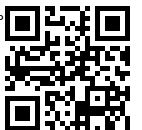 Для учителей-логопедов/дефектологов, желающих принять участие в муниципальном конкурсе «Учитель-логопед-2021»:Онлайн консультация “Заочный этап”http://moodle.imc.tomsk.ru/enrol/index.php?id=71 или  QR-КОДу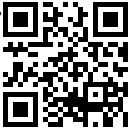 Для учителей-логопедов, учителей-дефектологов   ДОУ Офлайн семинар ШПО “Организация коррекционной работы с детьми с РАС” (опыт работы педагогов МАДОУ № 15) http://moodle.imc.tomsk.ru/course/view.php?id=36 или  QR-КОДуДля учителей-логопедов/дефектологов, желающих принять участие в муниципальном конкурсе «Учитель-логопед-2021»:Онлайн консультация “Заочный этап”http://moodle.imc.tomsk.ru/enrol/index.php?id=71 или  QR-КОДу18.11.202020.11.202009.004.Для педагогов-психологов ДОУ:ПТГ “Применение восстановительных технологий в ДОО”Подключиться к конференции можно, пройдя по ссылке  https://us02web.zoom.us/j/89600560707Идентификатор конференции: 896 0056 0707Для педагогов-психологов ДОУ:ПТГ “Применение восстановительных технологий в ДОО”Подключиться к конференции можно, пройдя по ссылке  https://us02web.zoom.us/j/89600560707Идентификатор конференции: 896 0056 070718.11.202010.00ZOOMДля педагогов-психологов ООУ и УДО:1.ПТГ “Информационная безопасность”. Принять участие в мероприятии можно, пройдя по ссылке http://moodle.imc.tomsk.ru/mod/bigbluebuttonbn/view.php?id=2671/  или  QR-КОДу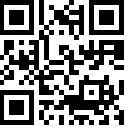 2.ПТГ “Психологические ресурсы в работе с детьми “группы риска” (группа закрытая, ссылка на мероприятие будет выслана участникам).3.ПТГ “Управление дисциплиной”. Принять участие в  мероприятии можно, пройдя по ссылке http://moodle.imc.tomsk.ru/mod/bigbluebuttonbn/view.php?id=2672 или  QR-КОДу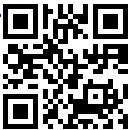 Для педагогов-психологов ООУ и УДО:1.ПТГ “Информационная безопасность”. Принять участие в мероприятии можно, пройдя по ссылке http://moodle.imc.tomsk.ru/mod/bigbluebuttonbn/view.php?id=2671/  или  QR-КОДу2.ПТГ “Психологические ресурсы в работе с детьми “группы риска” (группа закрытая, ссылка на мероприятие будет выслана участникам).3.ПТГ “Управление дисциплиной”. Принять участие в  мероприятии можно, пройдя по ссылке http://moodle.imc.tomsk.ru/mod/bigbluebuttonbn/view.php?id=2672 или  QR-КОДу18.11.202015.0018.11.202012.3018.11.202010.00http://moodle.imc.tomsk.ru/ZOOMhttp://moodle.imc.tomsk.ru/5.Для молодых педагогов:Уважаемые коллеги! Подробная информация о предстоящих мероприятиях находится на сайте МАУ ИМЦ в разделе «Клуб «Молодой специалист» на страничке «Наши планы» http://imc.tomsk.ru/?page_id=7307Для молодых педагогов:Уважаемые коллеги! Подробная информация о предстоящих мероприятиях находится на сайте МАУ ИМЦ в разделе «Клуб «Молодой специалист» на страничке «Наши планы» http://imc.tomsk.ru/?page_id=73075.1.Вебинар ««Влияние больших ожиданий на успеваемость учащихся (активные приемы Дуга Лемова)», Попцов Д А, учитель истории МАОУ гимназии № 55 им. Е.Г. Версткиной г.Томскаhttp://moodle.imc.tomsk.ru/course/view.php?id=59  или  QR-КОДу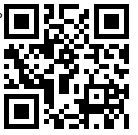 1.Вебинар ««Влияние больших ожиданий на успеваемость учащихся (активные приемы Дуга Лемова)», Попцов Д А, учитель истории МАОУ гимназии № 55 им. Е.Г. Версткиной г.Томскаhttp://moodle.imc.tomsk.ru/course/view.php?id=59  или  QR-КОДу5.2.Приглашаем педагогов-наставников и молодых педагогов со стажем работы до 5-ти лет принять участие в Конкурсе «Две звезды: наставник и молодой педагог», который пройдет с 16.11.20 г. по 15.01.21 г.  Заявки на участие и конкурсные материалы принимаются до 10 января 2021 г. в электронном виде на E-mail: Skoobka@mail.ru с пометкой «Две звезды».            Координатор: Скобинова Екатерина Александровна, зам. директора по НМР МАОУ СОШ № 44, т. 46-77-92; 8-905-990-60-37.Информационное письмо МАУ ИМЦ от 03.11.2020 № 4602.Приглашаем педагогов-наставников и молодых педагогов со стажем работы до 5-ти лет принять участие в Конкурсе «Две звезды: наставник и молодой педагог», который пройдет с 16.11.20 г. по 15.01.21 г.  Заявки на участие и конкурсные материалы принимаются до 10 января 2021 г. в электронном виде на E-mail: Skoobka@mail.ru с пометкой «Две звезды».            Координатор: Скобинова Екатерина Александровна, зам. директора по НМР МАОУ СОШ № 44, т. 46-77-92; 8-905-990-60-37.Информационное письмо МАУ ИМЦ от 03.11.2020 № 4605.3. Приглашаем молодых педагогов и обучающихся 5-11-х классов общеобразовательных учреждений и учреждений дополнительного образования г. Томска принять участие в дистанционном конкурсе видеороликов «Педагогическое оливье».  Участие в конкурсе – командное. Состав команды не более 10 человек.Видеоролики принимаются до 01.12.2020 года через Google-форму. Ссылка для регистрации  https://forms.gle/7CWJ1sPDmMpytHgD8    Координатор: Даутова Оксана Юрьевна, учитель музыки МАОУ Заозерной СОШ № 16 г. Томска, тел. 8-952-159-50-59, sovetmaou16@yandex.ruИнформационное письмо МАУ ИМЦ от 27.10.2020 № 4523. Приглашаем молодых педагогов и обучающихся 5-11-х классов общеобразовательных учреждений и учреждений дополнительного образования г. Томска принять участие в дистанционном конкурсе видеороликов «Педагогическое оливье».  Участие в конкурсе – командное. Состав команды не более 10 человек.Видеоролики принимаются до 01.12.2020 года через Google-форму. Ссылка для регистрации  https://forms.gle/7CWJ1sPDmMpytHgD8    Координатор: Даутова Оксана Юрьевна, учитель музыки МАОУ Заозерной СОШ № 16 г. Томска, тел. 8-952-159-50-59, sovetmaou16@yandex.ruИнформационное письмо МАУ ИМЦ от 27.10.2020 № 452с 09.11.2020 по 19.12.20205.Дистанционный квиз «КВИЗ TIME». К участию приглашаются молодые педагоги и обучающиеся 10-11-х классов общеобразовательных учреждений и учреждений дополнительного образования г. Томска.  Состав команды не более 5 человек. Общие число команд – 10.Заявки на участие принимаются до 19 ноября 2020 года через Google-форму. Ссылка для регистрации  https://forms.gle/vgohNbBuaaFxR9ar5   Координатор: Кошелева Светлана Александровна, учитель начальных классов МАОУ Заозерной СОШ № 16 г. Томска, тел. 8-952-897-87-61, Kohelevasveta@mail.ruИнформационное письмо МАУ ИМЦ от 10.11.2020 № 468Дистанционный квиз «КВИЗ TIME». К участию приглашаются молодые педагоги и обучающиеся 10-11-х классов общеобразовательных учреждений и учреждений дополнительного образования г. Томска.  Состав команды не более 5 человек. Общие число команд – 10.Заявки на участие принимаются до 19 ноября 2020 года через Google-форму. Ссылка для регистрации  https://forms.gle/vgohNbBuaaFxR9ar5   Координатор: Кошелева Светлана Александровна, учитель начальных классов МАОУ Заозерной СОШ № 16 г. Томска, тел. 8-952-897-87-61, Kohelevasveta@mail.ruИнформационное письмо МАУ ИМЦ от 10.11.2020 № 46821.11.202012.005.3.Дистанционная научно-практическая конференция «Проблемы развития УУД обучающихся» для молодых учителей и опытных педагогов образовательных организаций г. Томска.  Доклад в рамках темы конференции принимаются до 11.11.2020г. на электронный адрес unamepavel@mail.ru Подробнее об условиях участия в конференции можно узнать здесь   http://imc.tomsk.ru/?page_id=7307    или в  информационном письме МАУ ИМЦ от 29.10.2020г. № 454 3.Дистанционная научно-практическая конференция «Проблемы развития УУД обучающихся» для молодых учителей и опытных педагогов образовательных организаций г. Томска.  Доклад в рамках темы конференции принимаются до 11.11.2020г. на электронный адрес unamepavel@mail.ru Подробнее об условиях участия в конференции можно узнать здесь   http://imc.tomsk.ru/?page_id=7307    или в  информационном письме МАУ ИМЦ от 29.10.2020г. № 454 с 11.11.2020 по 25.11. 20206.Для учителей начальных классов:Для учителей начальных классов:6.1. Уважаемые коллеги! В рамках работы по повышению качества образования в течение 2020-2021 учебного года проводятся консультации по подготовке к ВПР. Желающие могут обратиться к дежурным консультантам.Муниципальные педагоги-наставники, учителя начальных классов МАОУ СОШ № 28 г.Томска:Астахова Елена Владимировна, 89138003216, elena.astahova.67@mail.ru Осадчая Анна Александровна,  89521565306, anna.osadchaya.73@mail.ru  1. Уважаемые коллеги! В рамках работы по повышению качества образования в течение 2020-2021 учебного года проводятся консультации по подготовке к ВПР. Желающие могут обратиться к дежурным консультантам.Муниципальные педагоги-наставники, учителя начальных классов МАОУ СОШ № 28 г.Томска:Астахова Елена Владимировна, 89138003216, elena.astahova.67@mail.ru Осадчая Анна Александровна,  89521565306, anna.osadchaya.73@mail.ru  Ноябрь  20206.2. Уважаемые коллеги! На портале Moodle МАУ ИМЦ, на странице «Мероприятия для учителей начальных классов» размещены материалы для работы по повышению качества образованияhttp://moodle.imc.tomsk.ru/course/view.php?id=60  или QR-коду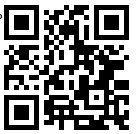 2. Уважаемые коллеги! На портале Moodle МАУ ИМЦ, на странице «Мероприятия для учителей начальных классов» размещены материалы для работы по повышению качества образованияhttp://moodle.imc.tomsk.ru/course/view.php?id=60  или QR-коду6.3.  Тематическая консультация «Методика решения текстовых задач», части 1 и 2  (подготовка к ВПР). Приглашаются педагоги ООУ №№ 5,11, 28, 33, 38, 41, 44, 66 и все желающие.  Вход по ссылке: http://moodle.imc.tomsk.ru/course/view.php?id=29 или  QR-коду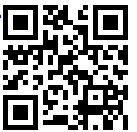 3.  Тематическая консультация «Методика решения текстовых задач», части 1 и 2  (подготовка к ВПР). Приглашаются педагоги ООУ №№ 5,11, 28, 33, 38, 41, 44, 66 и все желающие.  Вход по ссылке: http://moodle.imc.tomsk.ru/course/view.php?id=29 или  QR-кодуhttp://moodle.imc.tomsk.ru6.4.«Математическое домино» (представление опыта работы в рамках реализации Концепции развития физико-математического и естественнонаучного образования в городе Томске). Борина Влада Леонидовна, Ламонова Надежда Сергеевна, учителя начальных классов МАОУ Школы «Эврика - развитие» http://moodle.imc.tomsk.ru/course/view.php?id=29  или  QR-коду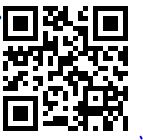 4.«Математическое домино» (представление опыта работы в рамках реализации Концепции развития физико-математического и естественнонаучного образования в городе Томске). Борина Влада Леонидовна, Ламонова Надежда Сергеевна, учителя начальных классов МАОУ Школы «Эврика - развитие» http://moodle.imc.tomsk.ru/course/view.php?id=29  или  QR-коду16.11.2020Moodle МАУ ИМЦ6.5.Дистанционный интеллектуальный турнир «ЭКО-квиз» для учащихся 3-х и 4-х классов.Заявки на участие принимаются с 13.11.2020г. по 20.11.2020г. на эл. адрес: svhil86@mail.ru  с пометкой «Турнир».  Координатор: Хилькевич Светлана Владимировна, учитель начальных классов МАОУ СОШ № 44, т. 8952-891-45-96.5.Дистанционный интеллектуальный турнир «ЭКО-квиз» для учащихся 3-х и 4-х классов.Заявки на участие принимаются с 13.11.2020г. по 20.11.2020г. на эл. адрес: svhil86@mail.ru  с пометкой «Турнир».  Координатор: Хилькевич Светлана Владимировна, учитель начальных классов МАОУ СОШ № 44, т. 8952-891-45-96.21.11.202011.00дистанционно6.6. Дистанционный городской интеллектуальный марафон знаний “Книжная карусель” для обучающихся 1-4 классов. Задания размещаются 9.11.2020 г. на сайте МАОУ гимназии №29 в разделе “Интеллектуальный марафон”.  Координатор: Егорова Алла Владимировна, заместитель директора по УВР, учитель начальных классов МАОУ гимназии № 29,  8-906-948-82-48, book-competition@yandex.ru6. Дистанционный городской интеллектуальный марафон знаний “Книжная карусель” для обучающихся 1-4 классов. Задания размещаются 9.11.2020 г. на сайте МАОУ гимназии №29 в разделе “Интеллектуальный марафон”.  Координатор: Егорова Алла Владимировна, заместитель директора по УВР, учитель начальных классов МАОУ гимназии № 29,  8-906-948-82-48, book-competition@yandex.ruС 9.11.2020 по 13.11.2020 7.Для учителей биологии и химии:Приглашаем присоединиться в группу Whatsapp: МО учителей биологии https://chat.whatsapp.com/DiiykjCoS0d0iKeWnbyK4jМО учителей химии https://chat.whatsapp.com/Ha2hJ67TEh2CSMwxuwmD7E Для учителей биологии и химии:Приглашаем присоединиться в группу Whatsapp: МО учителей биологии https://chat.whatsapp.com/DiiykjCoS0d0iKeWnbyK4jМО учителей химии https://chat.whatsapp.com/Ha2hJ67TEh2CSMwxuwmD7E 7.Муниципальный этап Всероссийской олимпиады школьников по биологииМуниципальный этап Всероссийской олимпиады школьников по биологии20.11.202013.00ООУ7.ТЬЮТОРИАЛ “ПРО100_ГИА: ПРОБНЫЙ ШАР” Онлайн тренинг по подготовке обучающихся 9 класса к ОГЭ по биологии, занятие № 1.Инструктаж по проведению тренинга размещён на сайте http://moodle.imc.tomsk.ru/course/view.php?id=69  или QR-коду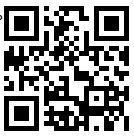 ТЬЮТОРИАЛ “ПРО100_ГИА: ПРОБНЫЙ ШАР” Онлайн тренинг по подготовке обучающихся 9 класса к ОГЭ по биологии, занятие № 1.Инструктаж по проведению тренинга размещён на сайте http://moodle.imc.tomsk.ru/course/view.php?id=69  или QR-коду17.11.202015.00МАОУ ООШ № 38, группа МО учителей биологии   Whatsapp https://chat.whatsapp.com/DiiykjCoS0d0iKeWnbyK4j7.Открытое педагогическое мероприятие «Томский образовательный химический форум». Регистрация участников в срок до 20 ноября 2020 года на сайте Форума по ссылке http://chemforum.tomedu.ru. страница форума вконтакте https://vk.com/tomchemforum Справки по тел. 8-913-842-45-23, Архипова Елена Леонидовна, учитель химии МБОУ лицея при ТПУОткрытое педагогическое мероприятие «Томский образовательный химический форум». Регистрация участников в срок до 20 ноября 2020 года на сайте Форума по ссылке http://chemforum.tomedu.ru. страница форума вконтакте https://vk.com/tomchemforum Справки по тел. 8-913-842-45-23, Архипова Елена Леонидовна, учитель химии МБОУ лицея при ТПУ20-21.11.2020http://chemforum.tomedu.ru7.Онлайн семинар «Использование методики геймификации на современном уроке с целью повышения познавательной активности обучающихся».  Требуется регистрация в skyp и присоединение к группе «Томск МО химии-биологии». Справки по т.9-952-880-35-60, Козлова Светлана Михайловна, учитель химии МАОУ СОШ № 65Онлайн семинар «Использование методики геймификации на современном уроке с целью повышения познавательной активности обучающихся».  Требуется регистрация в skyp и присоединение к группе «Томск МО химии-биологии». Справки по т.9-952-880-35-60, Козлова Светлана Михайловна, учитель химии МАОУ СОШ № 65 24.11.202015.00онлайн  Skyp7.Офлайн тренинг «Решение олимпиадных заданий по биологии с использованием рисунков, схем, графиков» для обучающихся 7-8 классов. Ведущий Прокопьева Наталья Владимировна, учитель биологии МАОУ гимназии № 29 Видео размещено на сайте: http://moodle.imc.tomsk.ru/course/view.php?id=69 Офлайн тренинг «Решение олимпиадных заданий по биологии с использованием рисунков, схем, графиков» для обучающихся 7-8 классов. Ведущий Прокопьева Наталья Владимировна, учитель биологии МАОУ гимназии № 29 Видео размещено на сайте: http://moodle.imc.tomsk.ru/course/view.php?id=69 до 20.11.2020moodle.imc.tomsk.ru8.Для учителей русского языка и литературыТьюториал “ПРО100 ГИА: РУССКИЙ ЯЗЫК.1.Приглашаем обучающихся и учителей на видео консультацию по разбору задания 27 КИМ ЕГЭ по русскому языку. Консультация проводит: Дукмас А.И., учитель русского языка и литературы МАОУ СОШ № 14 им. А.Ф. Лебедева .Материал доступен по ссылке http://moodle.imc.tomsk.ru/enrol/index.php?id=79  или  QR-КОДу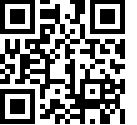 Для учителей русского языка и литературыТьюториал “ПРО100 ГИА: РУССКИЙ ЯЗЫК.1.Приглашаем обучающихся и учителей на видео консультацию по разбору задания 27 КИМ ЕГЭ по русскому языку. Консультация проводит: Дукмас А.И., учитель русского языка и литературы МАОУ СОШ № 14 им. А.Ф. Лебедева .Материал доступен по ссылке http://moodle.imc.tomsk.ru/enrol/index.php?id=79  или  QR-КОДуmoodle.imc.tomsk.ru8.2.   Приглашаем на консультацию Подрезовой И.И, учителя русского языка и литературы МАОУ СОШ № 36 по теме: “Современные технологии формирования читательских компетенций обучающихся”Материал доступен по ссылке  http://moodle.imc.tomsk.ru/course/view.php?id=77  или  QR-КОДу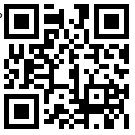 2.   Приглашаем на консультацию Подрезовой И.И, учителя русского языка и литературы МАОУ СОШ № 36 по теме: “Современные технологии формирования читательских компетенций обучающихся”Материал доступен по ссылке  http://moodle.imc.tomsk.ru/course/view.php?id=77  или  QR-КОДуmoodle.imc.tomsk.ru8.3.Приглашаем к участию в видеоконсультациях, подготовленных ФГБНУ «Федеральный институт педагогических измерений», по изменениям в контрольных измерительных материалах единого государственного экзамена 2021 года «На все 100».Видеоконсультации проходят в прямом эфире в официальных сообществах Рособрнадзора в социальной сети «Вконтакте» (https://vk.com/obrnadzor) и канале Рособрнадзора на YouTube (https://www.youtube.com/user/rosobrnadzor).1. Консультация по подготовке к ЕГЭ по литературе провел руководитель комиссии по разработке контрольных измерительных материалов ЕГЭ по литературе, доктор педагогических наук Зинин Сергей АлександровичПрямая ссылка для просмотра:https://www.youtube.com/watch?v=FLH9E41DX9M2. Консультацию по подготовке к итоговому сочинению провел разработчик тем итогового сочинения, доктор филологических наук Федоров Алексей Владимирович.Прямая ссылка для просмотра: https://youtu.be/Vw29T0cLwkw 3. Консультацию по подготовке к ЕГЭ по русскому языку провела член комиссии по разработке контрольных измерительных материалов ЕГЭ по русскому языку, кандидат педагогических наук Малышева Татьяна Николаевна.Прямая ссылка для просмотра: https://youtu.be/MnL1na2h8aI 3.Приглашаем к участию в видеоконсультациях, подготовленных ФГБНУ «Федеральный институт педагогических измерений», по изменениям в контрольных измерительных материалах единого государственного экзамена 2021 года «На все 100».Видеоконсультации проходят в прямом эфире в официальных сообществах Рособрнадзора в социальной сети «Вконтакте» (https://vk.com/obrnadzor) и канале Рособрнадзора на YouTube (https://www.youtube.com/user/rosobrnadzor).1. Консультация по подготовке к ЕГЭ по литературе провел руководитель комиссии по разработке контрольных измерительных материалов ЕГЭ по литературе, доктор педагогических наук Зинин Сергей АлександровичПрямая ссылка для просмотра:https://www.youtube.com/watch?v=FLH9E41DX9M2. Консультацию по подготовке к итоговому сочинению провел разработчик тем итогового сочинения, доктор филологических наук Федоров Алексей Владимирович.Прямая ссылка для просмотра: https://youtu.be/Vw29T0cLwkw 3. Консультацию по подготовке к ЕГЭ по русскому языку провела член комиссии по разработке контрольных измерительных материалов ЕГЭ по русскому языку, кандидат педагогических наук Малышева Татьяна Николаевна.Прямая ссылка для просмотра: https://youtu.be/MnL1na2h8aI 9.Для учителей географии и экологии: Тьюториал “ПРО100_ГИА: ГЕОГРАФИЯ”1. Офлайн. ППК. Практикум «Анализ демоверсий ОГЭ и ЕГЭ 2021 года по географии, в том числе для детей с ОВЗ». Ведущий практикума Звонцова Л.А.Приглашаются все учителя географииhttp://moodle.imc.tomsk.ru/course/view.php?id=70  или  QR-КОДу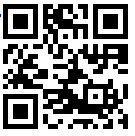 Для учителей географии и экологии: Тьюториал “ПРО100_ГИА: ГЕОГРАФИЯ”1. Офлайн. ППК. Практикум «Анализ демоверсий ОГЭ и ЕГЭ 2021 года по географии, в том числе для детей с ОВЗ». Ведущий практикума Звонцова Л.А.Приглашаются все учителя географииhttp://moodle.imc.tomsk.ru/course/view.php?id=70  или  QR-КОДуСсылка доступна к просмотру с  19.11.2020Moodle МАУ ИМЦ9.2. Офлайн-практикум “Организация образовательного процесса на уроках географии с применением электронного обучения и дистанционных образовательных технологий”.Мастер-класс "Создание google и yandex форм". авторы: Спиридонова И.Е., учитель математики МАОУ СОШ № 31, Москвичекова Т.А., зам. директора по НМР МАОУ СОШ № 31Приглашаются все учителя географии2. Офлайн-практикум “Организация образовательного процесса на уроках географии с применением электронного обучения и дистанционных образовательных технологий”.Мастер-класс "Создание google и yandex форм". авторы: Спиридонова И.Е., учитель математики МАОУ СОШ № 31, Москвичекова Т.А., зам. директора по НМР МАОУ СОШ № 31Приглашаются все учителя географииСсылка доступна к просмотру с 23.11.2020Moodle МАУ ИМЦ9.3. Тьюториал “ПРО100_ГИА: ГЕОГРАФИЯ” Информационное совещание «Методические рекомендации для учителей по преподаванию географии в образовательных организациях с низкими образовательными результатами» (по методическим рекомендациям Федеральной службы по надзору в сфере образования и науки ФГБНУ «Федеральный институт педагогических измерений». Ведущий Зинченко Н.Н., методист МАУ ИМЦ. Приглашаются все учителя географииhttp://moodle.imc.tomsk.ru/mod/bigbluebuttonbn/view.php?id=2405  или  QR-КОДу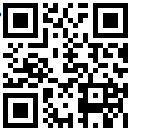 3. Тьюториал “ПРО100_ГИА: ГЕОГРАФИЯ” Информационное совещание «Методические рекомендации для учителей по преподаванию географии в образовательных организациях с низкими образовательными результатами» (по методическим рекомендациям Федеральной службы по надзору в сфере образования и науки ФГБНУ «Федеральный институт педагогических измерений». Ведущий Зинченко Н.Н., методист МАУ ИМЦ. Приглашаются все учителя географииhttp://moodle.imc.tomsk.ru/mod/bigbluebuttonbn/view.php?id=2405  или  QR-КОДуСсылка доступна к просмотру Moodle МАУ ИМЦ9.5. Офлайн. Педагогическая мастерская «Обмен методическим и педагогическим опытом какспособ повышения компетентности».Занятие 4. Педагогическая лаборатория «Методы работа с понятийным аппаратом на уроках географии».Занятие 5. Мастер-класс «Опыт применения информационных технологий для  индивидуализации работы со школьниками по географии».Занятие 6. Практикум «Формирование гражданской компетентности и гражданской идентичности обучающихся в урочной и внеурочной деятельности по географии».http://moodle.imc.tomsk.ru/course/view.php?id=65 или  QR-КОДу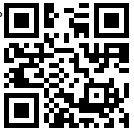 Приглашаются все учителя географии5. Офлайн. Педагогическая мастерская «Обмен методическим и педагогическим опытом какспособ повышения компетентности».Занятие 4. Педагогическая лаборатория «Методы работа с понятийным аппаратом на уроках географии».Занятие 5. Мастер-класс «Опыт применения информационных технологий для  индивидуализации работы со школьниками по географии».Занятие 6. Практикум «Формирование гражданской компетентности и гражданской идентичности обучающихся в урочной и внеурочной деятельности по географии».http://moodle.imc.tomsk.ru/course/view.php?id=65 или  QR-КОДуПриглашаются все учителя географииСсылка доступна к просмотру с 26.11.2020Moodle МАУ ИМЦ9.5. Региональная метапредметная (география, литература) дистанционная игра по теме «Страны и континенты: очевидное и невероятное» «С милого севера в сторону южную…» (игра посвящена русскому поэту и драматургу М.Ю. Лермонтову (1814-1841).  Источники: роман М. Ю. Лермонтова  «Герой нашего времени». К участию в игре приглашаются                                                                                                                
обучающиеся 6–11 классов общеобразовательных организаций. Число участников от образовательной организации не ограничивается.Для регистрации на сайте  www.mi.tomsk.ru необходима следующая информация: фамилия, имя участника; ФИО педагога, телефон педагога, название ОО). Участникам прошлых игр регистрация не требуется.В назначенные сроки участники заходят на сайт игры www.mi.tomsk.ru в любое удобное для них время, регистрируются Зарегистрировавшиеся участники получат коды доступа (индивидуальный логин и пароль) и смогут выполнить задания.                                                                                          Телефон для справок по участию в дистанционной игре: +7-906-949-22-42, Сенников Андрей Валерьевич, е-mail: sennikovandrei@mail.ruКоординатор события: Филатова Анна Борисовна, тел.+7-905-992-40-89.Литература для подготовки участников к игре:Герой нашего времени. М.Ю. ЛермонтовПанорама Москвы. М.Ю. ЛермонтовКавказец. М.Ю. ЛермонтовАшик-Кериб. М.Ю. ЛермонтовВадим. М.Ю. Лермонтов 5. Региональная метапредметная (география, литература) дистанционная игра по теме «Страны и континенты: очевидное и невероятное» «С милого севера в сторону южную…» (игра посвящена русскому поэту и драматургу М.Ю. Лермонтову (1814-1841).  Источники: роман М. Ю. Лермонтова  «Герой нашего времени». К участию в игре приглашаются                                                                                                                
обучающиеся 6–11 классов общеобразовательных организаций. Число участников от образовательной организации не ограничивается.Для регистрации на сайте  www.mi.tomsk.ru необходима следующая информация: фамилия, имя участника; ФИО педагога, телефон педагога, название ОО). Участникам прошлых игр регистрация не требуется.В назначенные сроки участники заходят на сайт игры www.mi.tomsk.ru в любое удобное для них время, регистрируются Зарегистрировавшиеся участники получат коды доступа (индивидуальный логин и пароль) и смогут выполнить задания.                                                                                          Телефон для справок по участию в дистанционной игре: +7-906-949-22-42, Сенников Андрей Валерьевич, е-mail: sennikovandrei@mail.ruКоординатор события: Филатова Анна Борисовна, тел.+7-905-992-40-89.Литература для подготовки участников к игре:Герой нашего времени. М.Ю. ЛермонтовПанорама Москвы. М.Ю. ЛермонтовКавказец. М.Ю. ЛермонтовАшик-Кериб. М.Ю. ЛермонтовВадим. М.Ю. Лермонтов Онлайн участие19.11.2020 - 22.11.2020 WWW.mi.tomsk.ru9.1.  Тьюториал “ПРО100_ГИА: ГЕОГРАФИЯ”Офлайн-практикум «Работа с формами результатов ВПР и других видов мониторингов». Приглашаются все учителя географииhttp://moodle.imc.tomsk.ru/course/view.php?id=70  или  QR-КОДу1.  Тьюториал “ПРО100_ГИА: ГЕОГРАФИЯ”Офлайн-практикум «Работа с формами результатов ВПР и других видов мониторингов». Приглашаются все учителя географииhttp://moodle.imc.tomsk.ru/course/view.php?id=70  или  QR-КОДуСсылка доступна к просмотру Moodle МАУ ИМЦ10.Для учителей технологии:Офлайн. Мастер-класс “Электронная открытка”. Ведущий: Сон С.Т., учитель технологии МАОУ СОШ № 23 http://moodle.imc.tomsk.ru/course/view.php?id=65 или  QR-КОДуДля учителей технологии:Офлайн. Мастер-класс “Электронная открытка”. Ведущий: Сон С.Т., учитель технологии МАОУ СОШ № 23 http://moodle.imc.tomsk.ru/course/view.php?id=65 или  QR-КОДуСсылка доступна к просмотруMoodle МАУ ИМЦ11.Для учителей математики:1. Тьюториал “ПРО100_ГИА: МАТЕМАТИКА”Онлайн-семинар для педагогов и обучающихся по подготовке к ОГЭ по математике: “Алгебраические выражения, уравнения и неравенства в курсе математики основной школы: виды, способы  решения, критерии оценивания заданий с развернутым ответом”Приглашаем всех учителей математики и обучающихся-тьюторов. Если Вы уже зарегистрированы в системе Moodle, то снова регистрироваться не нужно! Ссылка на страницу: http://moodle.imc.tomsk.ru/course/view.php?id=66  или  QR-КОДу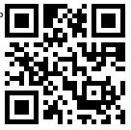 Если Вы еще ни разу не принимали участие в вебинарах (не просматривали запись вебинаров), то необходимо зарегистрироваться в системе Moodle МАУ ИМЦ по ссылке http://moodle.imc.tomsk.ru/login/signup.php?. Все поля для заполнения при регистрации обязательны. В случае затруднений обращаться к Ягодкиной Ксении Викторовне, yaks-imc@yandex.ru или по телефону 8-913-8582092 (What’sApp)Справки по тел. 43-05-21, Бараболя Светлана Анатольевна, методист по математике МАУ ИМЦДля учителей математики:1. Тьюториал “ПРО100_ГИА: МАТЕМАТИКА”Онлайн-семинар для педагогов и обучающихся по подготовке к ОГЭ по математике: “Алгебраические выражения, уравнения и неравенства в курсе математики основной школы: виды, способы  решения, критерии оценивания заданий с развернутым ответом”Приглашаем всех учителей математики и обучающихся-тьюторов. Если Вы уже зарегистрированы в системе Moodle, то снова регистрироваться не нужно! Ссылка на страницу: http://moodle.imc.tomsk.ru/course/view.php?id=66  или  QR-КОДуЕсли Вы еще ни разу не принимали участие в вебинарах (не просматривали запись вебинаров), то необходимо зарегистрироваться в системе Moodle МАУ ИМЦ по ссылке http://moodle.imc.tomsk.ru/login/signup.php?. Все поля для заполнения при регистрации обязательны. В случае затруднений обращаться к Ягодкиной Ксении Викторовне, yaks-imc@yandex.ru или по телефону 8-913-8582092 (What’sApp)Справки по тел. 43-05-21, Бараболя Светлана Анатольевна, методист по математике МАУ ИМЦ20.11.202015.00онлайн  http://moodle.imc.tomsk.ru11.2.На сайте moodle.imc.tomsk.ru в разделе «Мероприятия для обучающихся» работает страница тьюториала «ПРО100_ГИА: МАТЕМАТИКА».Офлайн консультации для обучающихся по теме «Тригонометрия» доступен по ссылке:https://www.youtube.com/watch?v=1ENtcx7yOMM&t=527s2.На сайте moodle.imc.tomsk.ru в разделе «Мероприятия для обучающихся» работает страница тьюториала «ПРО100_ГИА: МАТЕМАТИКА».Офлайн консультации для обучающихся по теме «Тригонометрия» доступен по ссылке:https://www.youtube.com/watch?v=1ENtcx7yOMM&t=527s11.3.Руководителям МО, учителям математики необходимо заполнить карточки учета педагогических кадров на 2020-2021 учебный год по ссылке:  https://forms.gle/3vb1aZyfyg8rjWtaA Ссылка для регистрации будет размещена в группе МатематиКИТомска в whatsapp. Форму можно заполнить через мобильный телефон. Справки по телефону: 9610981601, Бараболя Светлана Анатольевна, методист по математике3.Руководителям МО, учителям математики необходимо заполнить карточки учета педагогических кадров на 2020-2021 учебный год по ссылке:  https://forms.gle/3vb1aZyfyg8rjWtaA Ссылка для регистрации будет размещена в группе МатематиКИТомска в whatsapp. Форму можно заполнить через мобильный телефон. Справки по телефону: 9610981601, Бараболя Светлана Анатольевна, методист по математикеноябрь 202012.Для учителей иностранного языка:2.  Тьюториал “ПРО100_ГИА: АНГЛИЙСКИЙ ЯЗЫК”Офлайн вебинар для учителей английского языка «ВПР по иностранному языку. Структура и критерии оценивания» ( МАОУ гимназия № 26) доступен по ссылке:   http://moodle.imc.tomsk.ru/course/view.php?id=68 или  QR-КОДу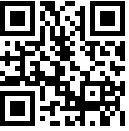 Для учителей иностранного языка:2.  Тьюториал “ПРО100_ГИА: АНГЛИЙСКИЙ ЯЗЫК”Офлайн вебинар для учителей английского языка «ВПР по иностранному языку. Структура и критерии оценивания» ( МАОУ гимназия № 26) доступен по ссылке:   http://moodle.imc.tomsk.ru/course/view.php?id=68 или  QR-КОДуСсылка доступна к просмотруMoodle МАУ ИМЦ12.3.  Тьюториал “ПРО100_ГИА: АНГЛИЙСКИЙ ЯЗЫК”Офлайн вебинар для учителей английского языка «Анализ демоверсий ВПР по иностранному языку.» ( МАОУ гимназия № 26) доступен по ссылке:  http://moodle.imc.tomsk.ru/course/view.php?id=68 или  QR-КОДу3.  Тьюториал “ПРО100_ГИА: АНГЛИЙСКИЙ ЯЗЫК”Офлайн вебинар для учителей английского языка «Анализ демоверсий ВПР по иностранному языку.» ( МАОУ гимназия № 26) доступен по ссылке:  http://moodle.imc.tomsk.ru/course/view.php?id=68 или  QR-КОДус 27.10.2020Moodle МАУ ИМЦ12.4. Офлайн мастер-класс для учителей иностранного языка “Интерактивные методики обучения английскому языку” (МАОУ гимназия № 24 им. М.В. Октябрьской)http://moodle.imc.tomsk.ru/course/view.php?id=68 или  QR-КОДу4. Офлайн мастер-класс для учителей иностранного языка “Интерактивные методики обучения английскому языку” (МАОУ гимназия № 24 им. М.В. Октябрьской)http://moodle.imc.tomsk.ru/course/view.php?id=68 или  QR-КОДуMoodle МАУ ИМЦ12.5. Офлайн семинар для учителей иностранного языка “IT компетентность педагога в современном образовательном пространстве”http://moodle.imc.tomsk.ru/course/view.php?id=68 или  QR-КОДу5. Офлайн семинар для учителей иностранного языка “IT компетентность педагога в современном образовательном пространстве”http://moodle.imc.tomsk.ru/course/view.php?id=68 или  QR-КОДуMoodle МАУ ИМЦ12.6. Офлайн  семинар  для учителей иностранного языка «Конкурсное движение, как формат совершенствования профессионального мастерства» (МАОУ СОШ № 32, № 53) доступен по  по ссылке: http://moodle.imc.tomsk.ru/course/view.php?id=68   или  QR-КОДу6. Офлайн  семинар  для учителей иностранного языка «Конкурсное движение, как формат совершенствования профессионального мастерства» (МАОУ СОШ № 32, № 53) доступен по  по ссылке: http://moodle.imc.tomsk.ru/course/view.php?id=68   или  QR-КОДуMoodle МАУ ИМЦ12.7. Дистанционный конкурс-викторина на английском языке «Scouting: past, present and future» / «Скауты: вчера, сегодня, завтра» для обучающихся 6-7 классов. Задание размещено на сайте.  Справки по тел. 8-913-822-12-64, Крылатова Наталия Николаевна, учитель английского языка МАОУ СОШ № 54 7. Дистанционный конкурс-викторина на английском языке «Scouting: past, present and future» / «Скауты: вчера, сегодня, завтра» для обучающихся 6-7 классов. Задание размещено на сайте.  Справки по тел. 8-913-822-12-64, Крылатова Наталия Николаевна, учитель английского языка МАОУ СОШ № 54 12.10.2020 - 20.11.2020МАОУ СОШ№ 5413.Для учителей истории, обществознанияРегиональный дистанционный конкурс для обучающихся 6-х классов «Исторический квест «Рыцарский турнир» Цель игры - развитие интереса к исторической науке, историческому прошлому человечества, к истории Средних веков.В Конкурсе могут принять участие обучающиеся 6-х классов общеобразовательных организаций Томской области. Участие в Конкурсе индивидуальное.Конкурс состоится из 2 туров.Первый тур пройдет 12.11.2020 г. в 10.00. Обучающимся необходимо перейти на сайт https://quizizz.com/ и выполнить задания блиц-опроса. Время выполнения заданий ограничено. При регистрации на сайте участник должен написать свое настоящее имя и фамилию и обозначить название школы. Например, Иван Иванов, СОШ 1 или И. Иванов, СОШ 1. В случае, если название школы длинное, то его необходимо сократить. В 11.00 доступ к заданиям будет закрыт. Код для подключения к блиц-опросу будет опубликован в 9.50 на сайте игры https://sites.google.com/view/joust Участники, верно выполнившие 80 % заданий блиц-опроса, переходят во второй тур игры. Список участников, которые получили право перехода во второй тур игры, будет опубликован на сайте игры до 16.11.2020. Участники, верно выполнившие менее 80% заданий получают сертификаты участников Конкурса.Второй тур Конкурса состоится 19 ноября с 9.00 до 19.00. Участникам необходимо перейти по ссылке: https://forms.gle/vmSvbKeD7cZdZcBW8 и выполнить задания в установленное время. Выполнить задания можно будет только один раз. На основе результатов 2 тура будет определены финалисты Конкурса (победители, призеры).Результаты Конкурса будут опубликованы на сайте Информационно-методического центра и сайте Конкурса до 27 ноября 2020 г. Для учителей истории, обществознанияРегиональный дистанционный конкурс для обучающихся 6-х классов «Исторический квест «Рыцарский турнир» Цель игры - развитие интереса к исторической науке, историческому прошлому человечества, к истории Средних веков.В Конкурсе могут принять участие обучающиеся 6-х классов общеобразовательных организаций Томской области. Участие в Конкурсе индивидуальное.Конкурс состоится из 2 туров.Первый тур пройдет 12.11.2020 г. в 10.00. Обучающимся необходимо перейти на сайт https://quizizz.com/ и выполнить задания блиц-опроса. Время выполнения заданий ограничено. При регистрации на сайте участник должен написать свое настоящее имя и фамилию и обозначить название школы. Например, Иван Иванов, СОШ 1 или И. Иванов, СОШ 1. В случае, если название школы длинное, то его необходимо сократить. В 11.00 доступ к заданиям будет закрыт. Код для подключения к блиц-опросу будет опубликован в 9.50 на сайте игры https://sites.google.com/view/joust Участники, верно выполнившие 80 % заданий блиц-опроса, переходят во второй тур игры. Список участников, которые получили право перехода во второй тур игры, будет опубликован на сайте игры до 16.11.2020. Участники, верно выполнившие менее 80% заданий получают сертификаты участников Конкурса.Второй тур Конкурса состоится 19 ноября с 9.00 до 19.00. Участникам необходимо перейти по ссылке: https://forms.gle/vmSvbKeD7cZdZcBW8 и выполнить задания в установленное время. Выполнить задания можно будет только один раз. На основе результатов 2 тура будет определены финалисты Конкурса (победители, призеры).Результаты Конкурса будут опубликованы на сайте Информационно-методического центра и сайте Конкурса до 27 ноября 2020 г. 12 ноября 10.00 - 1 тур19 ноября  2 тур МБОУ Академический лицей г. Томска им. Г.А. Псахье 13.Приглашаем к участию в видеоконсультациях, подготовленных ФГБНУ «Федеральный институт педагогических измерений», по изменениям в контрольных измерительных материалах единого государственного экзамена 2021 года «На все 100».Видеоконсультации проходят в прямом эфире в официальных сообществах Рособрнадзора в социальной сети «Вконтакте» (https://vk.com/obrnadzor) и канале Рособрнадзора на YouTube (https://www.youtube.com/user/rosobrnadzor).1. Консультация по подготовке к ЕГЭ по истории провел заместитель руководителя комиссии по разработке контрольных измерительных материалов ЕГЭ по истории Игорь Анатольевич Артасов.Прямая ссылка для просмотра:https://www.youtube.com/watch?v=AlrQvEZlfAY2. Консультация по подготовке к ЕГЭ по обществознанию провела Татьяна Евгеньевна Лискова — кандидат педагогических наук, доцент, ведущий научный сотрудник ФИПИ, руководитель комиссии по разработке контрольных измерительных материалов ЕГЭ по обществознанию.Прямая ссылка для просмотра:https://www.youtube.com/watch?v=Y1CbvwylNQgПриглашаем к участию в видеоконсультациях, подготовленных ФГБНУ «Федеральный институт педагогических измерений», по изменениям в контрольных измерительных материалах единого государственного экзамена 2021 года «На все 100».Видеоконсультации проходят в прямом эфире в официальных сообществах Рособрнадзора в социальной сети «Вконтакте» (https://vk.com/obrnadzor) и канале Рособрнадзора на YouTube (https://www.youtube.com/user/rosobrnadzor).1. Консультация по подготовке к ЕГЭ по истории провел заместитель руководителя комиссии по разработке контрольных измерительных материалов ЕГЭ по истории Игорь Анатольевич Артасов.Прямая ссылка для просмотра:https://www.youtube.com/watch?v=AlrQvEZlfAY2. Консультация по подготовке к ЕГЭ по обществознанию провела Татьяна Евгеньевна Лискова — кандидат педагогических наук, доцент, ведущий научный сотрудник ФИПИ, руководитель комиссии по разработке контрольных измерительных материалов ЕГЭ по обществознанию.Прямая ссылка для просмотра:https://www.youtube.com/watch?v=Y1CbvwylNQg14.Для учителей ОРКСЭ/ОДНКНРУважаемые коллеги! Просим Вас заполнить карты персонального учета педагогических работников учителей ОРКСЭ и ОДНКНР на 2020-2021 учебный год.Переход на электронную форму анкеты возможен по ссылке или с помощью QR-кода с любого устройства (компьютер, смартфон, планшет).Не заполнили карты персонального учета педагогических работников учителя ОРКСЭ и ОДНКР из следующих образовательных учреждений: Школа «Перспектива», Русская классическая гимназия № 2, СОШ № 2, 4, 7, 14, 22, 31, 32, 34, 35, 36, 41, 43, 47, 49, 65, 68, гимназии 18, 24, 29, 55Для учителей ОРКСЭ/ОДНКНРУважаемые коллеги! Просим Вас заполнить карты персонального учета педагогических работников учителей ОРКСЭ и ОДНКНР на 2020-2021 учебный год.Переход на электронную форму анкеты возможен по ссылке или с помощью QR-кода с любого устройства (компьютер, смартфон, планшет).Не заполнили карты персонального учета педагогических работников учителя ОРКСЭ и ОДНКР из следующих образовательных учреждений: Школа «Перспектива», Русская классическая гимназия № 2, СОШ № 2, 4, 7, 14, 22, 31, 32, 34, 35, 36, 41, 43, 47, 49, 65, 68, гимназии 18, 24, 29, 55До 20.11.202014.Муниципальная игра “Фото-квест “Святыни Томска”. Томск - один из старейших городов Сибири. Он славится своей деревянной архитектурой и университетами, великими учеными и писателями, а также святынями - храмами и часовнями, мечетями и синагогами, кирхами и костелами. У каждой святыни своя история. Мы приглашаем Вас в путешествие по святыням Томска. Срок проведения квеста - с 16 ноября 2020 г. по 30 ноября 2020 г.Заявки на участие в квесте принимаются до 16 ноября 2020 года (выделено дополнительное время). Для подачи заявки необходимо перейти по ссылке https://forms.gle/AovCRB5RSX1XYqKK7 Этапы квеста:1 этап: 16-21 ноября – участники квеста находят ответы на вопросы квеста и отправляют ихорганизаторам для проверки. При выполнении заданий участники могут использоватьсправочную литературу и материалы сети Интернет. После проверки работы возвращаютсяс исправлениями командам.2 этап: 25-30 ноября – оформление командами творческого отчёта по итогам квеста в видепрезентации или в виде видеоролика. Отчет необходимо отправить на e-mail:o.v.yaluner@yandex.ru 3 этап: 1-4 декабря – оценивание творческих работ, общая оценка участия команд в квесте.Отправка дипломов и сертификатов участникам квеста в электронном виде.Познакомиться с положением фото-квеста “Святыни Томска” можно по ссылке:https://drive.google.com/file/d/1SZUuolKv2XrupgVf0hM_mKpQCfr81Q0M/view?usp=sharing Муниципальная игра “Фото-квест “Святыни Томска”. Томск - один из старейших городов Сибири. Он славится своей деревянной архитектурой и университетами, великими учеными и писателями, а также святынями - храмами и часовнями, мечетями и синагогами, кирхами и костелами. У каждой святыни своя история. Мы приглашаем Вас в путешествие по святыням Томска. Срок проведения квеста - с 16 ноября 2020 г. по 30 ноября 2020 г.Заявки на участие в квесте принимаются до 16 ноября 2020 года (выделено дополнительное время). Для подачи заявки необходимо перейти по ссылке https://forms.gle/AovCRB5RSX1XYqKK7 Этапы квеста:1 этап: 16-21 ноября – участники квеста находят ответы на вопросы квеста и отправляют ихорганизаторам для проверки. При выполнении заданий участники могут использоватьсправочную литературу и материалы сети Интернет. После проверки работы возвращаютсяс исправлениями командам.2 этап: 25-30 ноября – оформление командами творческого отчёта по итогам квеста в видепрезентации или в виде видеоролика. Отчет необходимо отправить на e-mail:o.v.yaluner@yandex.ru 3 этап: 1-4 декабря – оценивание творческих работ, общая оценка участия команд в квесте.Отправка дипломов и сертификатов участникам квеста в электронном виде.Познакомиться с положением фото-квеста “Святыни Томска” можно по ссылке:https://drive.google.com/file/d/1SZUuolKv2XrupgVf0hM_mKpQCfr81Q0M/view?usp=sharing 16.11.2020 - 30.11.2020МАОУ СОШ № 32 им. 19-йгвардейской стрелковой дивизии г. Томска.14.Региональный конкурс исследовательских работ “Икона как источник познания мира”. Целью конкурса является формирование и воспитание у подрастающего поколения бережного отношения к отечественной культуре через знакомство с традициями православной иконописи, а также развитие интереса к духовно-нравственных ценностям российского общества.  С условиями конкурса можно познакомиться в Положении, которое опубликовано на сайте МАУ ИМЦ.Работы участников Конкурса принимаются до 19 апреля 2021 г. включительно по адресу: 634034, г.Томск,  ул. Карташова, 68/1, ЧОУ гимназия «Томь», в электронном виде направлять на e-mail: mavreshko.ru@mail.ruРегиональный конкурс исследовательских работ “Икона как источник познания мира”. Целью конкурса является формирование и воспитание у подрастающего поколения бережного отношения к отечественной культуре через знакомство с традициями православной иконописи, а также развитие интереса к духовно-нравственных ценностям российского общества.  С условиями конкурса можно познакомиться в Положении, которое опубликовано на сайте МАУ ИМЦ.Работы участников Конкурса принимаются до 19 апреля 2021 г. включительно по адресу: 634034, г.Томск,  ул. Карташова, 68/1, ЧОУ гимназия «Томь», в электронном виде направлять на e-mail: mavreshko.ru@mail.ru02.11.2020 -  19.04.2021ЧОУ “Гимназия “Томь”14.С 23 ноября стартует муниципальный конкурс “Сказки о доброте”Сказки - поучительные истории с которыми мы знакомы с самого детства. Сказка ложь, да в ней намек! Добрым молодцам урок! Предлагаем принять участие в конкурсе, в рамках которого дети смогут сами сочинить свою сказку о доброте, проявить творчество. Конкурс проводится в следующих номинациях:«Сказитель» (сочинение сказки о добре и видео - прочтение для детей 1-го класса )«Сказитель» (сочинение сказки о добре, изготовление и оформление собственными руками книжки-малышки 2-5 классы);«Спектакль» (видео постановка сказки: живые актеры, кукольный, пальчиковый и т.д. собственного сочинения или авторской сказки о добре 1-5 классы)).Участники конкурса вправе участвовать в одной или двух номинациях.Прием заявок на участие до 12 декабря. Прием готовых работ конкурса до 28 декабря. Положение конкурса будет опубликовано в ближайшее время на сайте МАУ ИМЦ г. Томска. С 23 ноября стартует муниципальный конкурс “Сказки о доброте”Сказки - поучительные истории с которыми мы знакомы с самого детства. Сказка ложь, да в ней намек! Добрым молодцам урок! Предлагаем принять участие в конкурсе, в рамках которого дети смогут сами сочинить свою сказку о доброте, проявить творчество. Конкурс проводится в следующих номинациях:«Сказитель» (сочинение сказки о добре и видео - прочтение для детей 1-го класса )«Сказитель» (сочинение сказки о добре, изготовление и оформление собственными руками книжки-малышки 2-5 классы);«Спектакль» (видео постановка сказки: живые актеры, кукольный, пальчиковый и т.д. собственного сочинения или авторской сказки о добре 1-5 классы)).Участники конкурса вправе участвовать в одной или двух номинациях.Прием заявок на участие до 12 декабря. Прием готовых работ конкурса до 28 декабря. Положение конкурса будет опубликовано в ближайшее время на сайте МАУ ИМЦ г. Томска. 23.11.2020 - 28.12.2020 МАОУ Лицей № 8 им. Н.Н. Рукавишникова15.Для учителей информатики:На сайте moodle.imc.tomsk.ru в разделе "Мероприятия для обучающихся" работает страница тьюториала «ПРО100_ГИА: ИНФОРМАТИКА».   Краткий обзор заданий и их решения. Ведущий - Селезнев Олег Олегович, преподаватель учебного центра ТРИОВидео- часть1, часть2: http://moodle.imc.tomsk.ru/course/view.php?id=57  или  QR-КОДу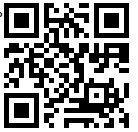 Для учителей информатики:На сайте moodle.imc.tomsk.ru в разделе "Мероприятия для обучающихся" работает страница тьюториала «ПРО100_ГИА: ИНФОРМАТИКА».   Краткий обзор заданий и их решения. Ведущий - Селезнев Олег Олегович, преподаватель учебного центра ТРИОВидео- часть1, часть2: http://moodle.imc.tomsk.ru/course/view.php?id=57  или  QR-КОДуmoodle.imc.tomsk.ru16.Для учителей физики, астрономии1. II этап (муниципальный) Всероссийской олимпиады школьников по астрономииУченикам при себе иметь: тетрадь в клетку, черную гелевую ручку, непрограммируемый калькулятор.Для учителей физики, астрономии1. II этап (муниципальный) Всероссийской олимпиады школьников по астрономииУченикам при себе иметь: тетрадь в клетку, черную гелевую ручку, непрограммируемый калькулятор.17.11.202013.0016.2. Уважаемые коллеги! На сайте moodle.imc.tomsk.ru в разделе «Мероприятия дляобучающихся» работает страница тьюториала «ПРО100_ГИА ФИЗИКА». Распоряжение ДО от 27.07.2020г №532р.Офлайн консультации для обучающихся 9 классов. Разбор задания из ОГЭ № 23,24 консультации проводит, учитель физики ТКК  Лукашенко Татьяна Владимировна.  Консультация доступна по ссылке: http://moodle.imc.tomsk.ru/course/view.php?id=74 Семинар в записи, посмотреть можно в любое удобное для вас время.Приглашаем  на семинар учеников 9 классов!!!Всех желающих.2. Уважаемые коллеги! На сайте moodle.imc.tomsk.ru в разделе «Мероприятия дляобучающихся» работает страница тьюториала «ПРО100_ГИА ФИЗИКА». Распоряжение ДО от 27.07.2020г №532р.Офлайн консультации для обучающихся 9 классов. Разбор задания из ОГЭ № 23,24 консультации проводит, учитель физики ТКК  Лукашенко Татьяна Владимировна.  Консультация доступна по ссылке: http://moodle.imc.tomsk.ru/course/view.php?id=74 Семинар в записи, посмотреть можно в любое удобное для вас время.Приглашаем  на семинар учеников 9 классов!!!Всех желающих.Ноябрь 2020moodle.imc.tomsk.ru16.3. На сайте moodle.imc.tomsk.ru в разделе «Мероприятия для обучающихся» работает страница тьюториала «ПРО100_ГИА ФИЗИКА». Распоряжение ДО от 27.07.2020г №532р.Офлайн консультации для обучающихся 11 классов. Разбор задания из ЕГЭ №26,29,32. Консультации проводит эксперт ПК ЕГЭ, учитель физики СОШ №37 Кукина Елена Леонидовна. Приглашайте своих учеников. Консультация доступна по ссылке:http://moodle.imc.tomsk.ru/course/view.php?id=74 .3. На сайте moodle.imc.tomsk.ru в разделе «Мероприятия для обучающихся» работает страница тьюториала «ПРО100_ГИА ФИЗИКА». Распоряжение ДО от 27.07.2020г №532р.Офлайн консультации для обучающихся 11 классов. Разбор задания из ЕГЭ №26,29,32. Консультации проводит эксперт ПК ЕГЭ, учитель физики СОШ №37 Кукина Елена Леонидовна. Приглашайте своих учеников. Консультация доступна по ссылке:http://moodle.imc.tomsk.ru/course/view.php?id=74 .Ноябрь 2020moodle.imc.tomsk.ru16.6. Приглашаем к участию в видео консультациях, подготовленных ФГБНУ «Федеральный институт педагогических измерений», по изменениям в контрольных измерительных материалах единого государственного экзамена 2021 года «На все 100».Видео консультации проходят в прямом эфире в официальных сообществах Рособрнадзора в социальной сети «Вконтакте» (https://vk.com/obrnadzor) и канале Рособрнадзора на YouTube (https://www.youtube.com/user/rosobrnadzor).Консультация по подготовке к ЕГЭ по физике провел член комиссии по разработке контрольных измерительных материалов ЕГЭ по физике, кандидат физико-математических наук Стрыгин Сергей Евгеньевич.Прямая ссылка для просмотра:https://www.youtube.com/watch?v=EhMrC6-GIiI 6. Приглашаем к участию в видео консультациях, подготовленных ФГБНУ «Федеральный институт педагогических измерений», по изменениям в контрольных измерительных материалах единого государственного экзамена 2021 года «На все 100».Видео консультации проходят в прямом эфире в официальных сообществах Рособрнадзора в социальной сети «Вконтакте» (https://vk.com/obrnadzor) и канале Рособрнадзора на YouTube (https://www.youtube.com/user/rosobrnadzor).Консультация по подготовке к ЕГЭ по физике провел член комиссии по разработке контрольных измерительных материалов ЕГЭ по физике, кандидат физико-математических наук Стрыгин Сергей Евгеньевич.Прямая ссылка для просмотра:https://www.youtube.com/watch?v=EhMrC6-GIiI 7. Приглашаем принять участие обучающихся 10-11 классов в отборочном дистанционном этапе интеллектуальной игры «Хакатон идей, PROект Будущего». Распоряжение ДО от 27.07.2020г №532р. «Организация тьюториала по ГИА»Заявки   принимаются до конца октября. Командам оставлять заявки  по ссылке: https://urlid.ru/c8vi  чтобы  стать участником игры команде необходимо записаться на курс «Хакатон идей, PROект будущего» в системе мудел на сайте МАУ ИМЦ по ссылке: http://moodle.imc.tomsk.ru/course/view.php?id=47 или  QR-КОДу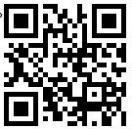 Положение и пошаговая инструкция по регистрации и участию игры находиться на сайте МАУ ИМЦ, а также в группе  учителей физики What’sApp .ЖДЕМ ВАШИХ ЗАЯВОК!7. Приглашаем принять участие обучающихся 10-11 классов в отборочном дистанционном этапе интеллектуальной игры «Хакатон идей, PROект Будущего». Распоряжение ДО от 27.07.2020г №532р. «Организация тьюториала по ГИА»Заявки   принимаются до конца октября. Командам оставлять заявки  по ссылке: https://urlid.ru/c8vi  чтобы  стать участником игры команде необходимо записаться на курс «Хакатон идей, PROект будущего» в системе мудел на сайте МАУ ИМЦ по ссылке: http://moodle.imc.tomsk.ru/course/view.php?id=47 или  QR-КОДуПоложение и пошаговая инструкция по регистрации и участию игры находиться на сайте МАУ ИМЦ, а также в группе  учителей физики What’sApp .ЖДЕМ ВАШИХ ЗАЯВОК!до 17.11.202017.Для учителей физической культурыПриглашаем принять участие в офлайн креатив-платформа «Учителя – наставники для молодых педагогов о подготовке к профессиональным конкурсам»Для участия в мероприятие необходимо пройти регистрацию по ссылке, https://docs.google.com/forms/d/1fyBr8fwNrMDj_98qkXHCsxvylboF1OxqDh4KRDx_FC8/edit?usp=sharing  после регистрации вам будет доступна ссылка на креатив-платформыу.Для учителей физической культурыПриглашаем принять участие в офлайн креатив-платформа «Учителя – наставники для молодых педагогов о подготовке к профессиональным конкурсам»Для участия в мероприятие необходимо пройти регистрацию по ссылке, https://docs.google.com/forms/d/1fyBr8fwNrMDj_98qkXHCsxvylboF1OxqDh4KRDx_FC8/edit?usp=sharing  после регистрации вам будет доступна ссылка на креатив-платформыу.18.11.2020 с 10.00МАОУ СОШ № 37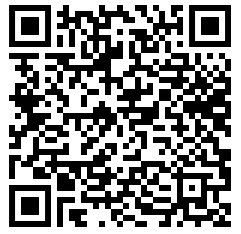 17.2. Виртуальная методическая площадка педагогов-наставников по теме: «Требование к рабочим программа, программам внеурочной деятельности, программам дополнительного образования»  офлайн консультации в WhatsApp педагоги-наставники:Понедельник с 15.00-16.00, среда с 10.00-12.00, пятница с 14.00-16.00Надточий Елена Владимировна, учитель физической культуры МАОУ ООШ № 27, тел.8 953 927-41-78Среда, четверг с 15.00-16.00Екимова Марина Михайловна, учитель физической культуры МАОУ СОШ № 54, тел. 8 952 898-12-862. Виртуальная методическая площадка педагогов-наставников по теме: «Требование к рабочим программа, программам внеурочной деятельности, программам дополнительного образования»  офлайн консультации в WhatsApp педагоги-наставники:Понедельник с 15.00-16.00, среда с 10.00-12.00, пятница с 14.00-16.00Надточий Елена Владимировна, учитель физической культуры МАОУ ООШ № 27, тел.8 953 927-41-78Среда, четверг с 15.00-16.00Екимова Марина Михайловна, учитель физической культуры МАОУ СОШ № 54, тел. 8 952 898-12-86ноябрь 2020WhatsApp17.3. Виртуальная методическая площадка педагогов-наставников по теме: «Требование к современному уроку в соответствии с требованиями ФГОС» офлайн консультации в WhatsApp педагоги-наставники:Вторник, пятница с 10.00-11.00Копылова Валентина Анатольевна, учитель физической культуры МАОУ СОШ № 54, тел.8 913 823-46-50Четверг с 18.00-20.00Быстрицкая Ирина Владимировна, учитель физической культуры МАОУ гимназии № 13, тел. 8 909 545-62-673. Виртуальная методическая площадка педагогов-наставников по теме: «Требование к современному уроку в соответствии с требованиями ФГОС» офлайн консультации в WhatsApp педагоги-наставники:Вторник, пятница с 10.00-11.00Копылова Валентина Анатольевна, учитель физической культуры МАОУ СОШ № 54, тел.8 913 823-46-50Четверг с 18.00-20.00Быстрицкая Ирина Владимировна, учитель физической культуры МАОУ гимназии № 13, тел. 8 909 545-62-67ноябрь 2020WhatsApp18Для преподавателей-организаторов и учителей ОБЖПриглашаем принять участие в off-line семинаре по теме: «Учиться всем! Повышение мотивации обучающихся к обучению и вовлеченности в образовательный процесс». Колмаков Станислав Викторович, преподаватель-организатор ОБЖ МАОУ СОШ №28 Для участия в мероприятии необходимо пройти по ссылке http://moodle.imc.tomsk.ru/course/view.php?id=78 Регистрация на сайте moodle.imc.tomsk.ru обязательна. Когда первый раз проходите на саму страницу, жмите записаться на курс, продолжить!Для преподавателей-организаторов и учителей ОБЖПриглашаем принять участие в off-line семинаре по теме: «Учиться всем! Повышение мотивации обучающихся к обучению и вовлеченности в образовательный процесс». Колмаков Станислав Викторович, преподаватель-организатор ОБЖ МАОУ СОШ №28 Для участия в мероприятии необходимо пройти по ссылке http://moodle.imc.tomsk.ru/course/view.php?id=78 Регистрация на сайте moodle.imc.tomsk.ru обязательна. Когда первый раз проходите на саму страницу, жмите записаться на курс, продолжить!ноябрь 2020http://moodle.imc.tomsk.ru/course/view.php?id=78Муниципальная сеть по работе с одаренными детьмиМуниципальная сеть по работе с одаренными детьмиМуниципальная сеть по работе с одаренными детьмиМуниципальная сеть по работе с одаренными детьмиМуниципальная сеть по работе с одаренными детьми19Открытый Форум проектов с международным участием.Координатор: Макарова Елена Евгеньевна, e-mail: evaforum2012@gmail.com, тел. 8-909-547-39-02 (звонить с 20-22ч)Открытый Форум проектов с международным участием.Координатор: Макарова Елена Евгеньевна, e-mail: evaforum2012@gmail.com, тел. 8-909-547-39-02 (звонить с 20-22ч)30.10.2020 - 24.04.2021 МБОУ СОШ № 6819Городской заочный конкурс сочинений на английском языке «My favorite place in Tomsk» для обучающихся 2-4 классов. Объем сочинения 10-12 предложений. По организационным вопросам обращаться к Сапегиной Татьяна Юрьевне, sapegina_tatjana@rambler.ru или Бердичевой Оксане Александровне 8906948814 или tuzox49@yandex.ru Городской заочный конкурс сочинений на английском языке «My favorite place in Tomsk» для обучающихся 2-4 классов. Объем сочинения 10-12 предложений. По организационным вопросам обращаться к Сапегиной Татьяна Юрьевне, sapegina_tatjana@rambler.ru или Бердичевой Оксане Александровне 8906948814 или tuzox49@yandex.ru 19.10.2020 - 20.11.2020МБОУ СОШ № 4920Центр «Планирование карьеры» приглашает участников городской программы «Я – гражданин Томска! Обнимем юностью наш город» к участию в дистанционной игре «Имею право».С 10 по 30 ноября 2020 МАОУ «Планирование карьеры».  cайт профориентационных мероприятий: http://cpcgame.ru/Задания игры делятся на категории: 5-7 классы и 8-11 классы.Участие в игре индивидуальное.
Заявки принимаются на e-mail: grajdanintomska@gmail.com на протяжении всего периода игры (до 30.11.2020 г.).
Руководителям участников будет выслана дополнительная пошаговая инструкция по регистрации и выполнению заданий.Подробная информация представлена в информационном письме, а также на сайте: http://cpc.tomsk.ru/category/gorodskaya_programma_ya_grajdanin_tomska/По вопросам участия: тел. 8-906-198-82-98 (Юлия Александровна). Центр «Планирование карьеры» приглашает участников городской программы «Я – гражданин Томска! Обнимем юностью наш город» к участию в дистанционной игре «Имею право».С 10 по 30 ноября 2020 МАОУ «Планирование карьеры».  cайт профориентационных мероприятий: http://cpcgame.ru/Задания игры делятся на категории: 5-7 классы и 8-11 классы.Участие в игре индивидуальное.
Заявки принимаются на e-mail: grajdanintomska@gmail.com на протяжении всего периода игры (до 30.11.2020 г.).
Руководителям участников будет выслана дополнительная пошаговая инструкция по регистрации и выполнению заданий.Подробная информация представлена в информационном письме, а также на сайте: http://cpc.tomsk.ru/category/gorodskaya_programma_ya_grajdanin_tomska/По вопросам участия: тел. 8-906-198-82-98 (Юлия Александровна). 10.11.2020-30.11.2020МАОУ «Планирование карьеры».  cайт профориентационных мероприятийhttp://cpcgame.ru/ 21Уважаемые участники городской программы «Психолого-педагогический класс: перезагрузка. Современные профессии гуманитарного профиля»В рамках  городской программы состоится профессиональная проба «Сурдопедагог». Ведущая профпробы - Махотина Оксана Анатольевна, сурдопереводчик (переводчик русского жестового языка). Мероприятие пройдет в режиме   онлайн-конференции на платформе Zoom. Все участники мероприятия должны предварительно зарегистрироваться на https://zoom.us/.К участию приглашаются обучающиеся 9-11 классов общеобразовательных организаций города Томска и Томской области.Заявки можно отправить Пенкиной Л.П, куратору программы на адрес электронной почты - lpenkina@cpc.tomsk.ru не позднее 18.11.2020Уважаемые участники городской программы «Психолого-педагогический класс: перезагрузка. Современные профессии гуманитарного профиля»В рамках  городской программы состоится профессиональная проба «Сурдопедагог». Ведущая профпробы - Махотина Оксана Анатольевна, сурдопереводчик (переводчик русского жестового языка). Мероприятие пройдет в режиме   онлайн-конференции на платформе Zoom. Все участники мероприятия должны предварительно зарегистрироваться на https://zoom.us/.К участию приглашаются обучающиеся 9-11 классов общеобразовательных организаций города Томска и Томской области.Заявки можно отправить Пенкиной Л.П, куратору программы на адрес электронной почты - lpenkina@cpc.tomsk.ru не позднее 18.11.202019.11.202015.00платформа Zoom.22Участникам городской программы «Я – гражданин Томска! Обнимем юностью наш город», приглашаем обучающихся 5-11 классов к участию в научно-практической конференции «Сибирские Афины: вчера, сегодня, завтра». Форма проведения: заочная.Секции конференции: «Томск в годы войны», «Таланты земли Томской». Экспертиза работ проводится отдельно по возрастным категориям: «5-7 класс», «8-11 класс».Заявки и работы принимаются на e-mail: grajdanintomska@gmail.com до 07.12.2020 г. (включительно).Подробности в положении о конференции.Участникам городской программы «Я – гражданин Томска! Обнимем юностью наш город», приглашаем обучающихся 5-11 классов к участию в научно-практической конференции «Сибирские Афины: вчера, сегодня, завтра». Форма проведения: заочная.Секции конференции: «Томск в годы войны», «Таланты земли Томской». Экспертиза работ проводится отдельно по возрастным категориям: «5-7 класс», «8-11 класс».Заявки и работы принимаются на e-mail: grajdanintomska@gmail.com до 07.12.2020 г. (включительно).Подробности в положении о конференции.e-mail:grajdanintomska@gmail.comдо 07.12.2020Центр «Планирование карьеры»,ул. Смирнова, 28 стр.1.23Руководителям команд (5 – 11 классы) по программе «Память». Важно!Для участия в следующем этапе программы (дистанционно) необходимо просмотреть информацию на странице программы  сайта ДТДМ.Руководителям команд (5 – 11 классы) по программе «Память». Важно!Для участия в следующем этапе программы (дистанционно) необходимо просмотреть информацию на странице программы  сайта ДТДМ.